Case No.       Count No.      	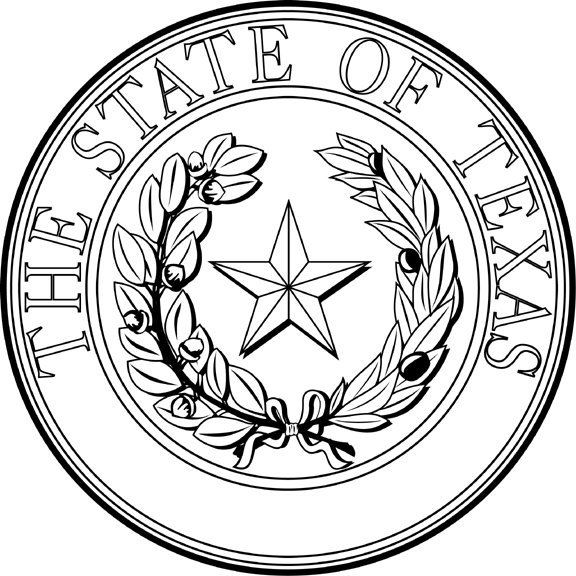 Incident No./TRN:      Order of Deferred AdjudicationThis cause was called and the parties appeared. The State appeared by her District Attorney as named above.Counsel / Waiver of Counsel (select one)   Defendant appeared with Counsel.  Defendant appeared without counsel and knowingly, intelligently, and voluntarily waived the right to representation by counsel in writing in open court. 	 Both parties announced ready for trial.  Defendant waived the right of trial by jury and entered the plea indicated above. The Court admonished Defendant. It appeared to the Court that Defendant was mentally competent to stand trial, made the plea freely and voluntarily, and was aware of the consequences of the plea.  The Court received the plea and entered it of record.  Having heard the evidence submitted, the Court Finds that such evidence substantiates Defendant’s guilt. However, the Court Finds that it is in the best interest of society and Defendant to defer proceedings without entering an adjudication of guilt and to place Defendant on deferred adjudication community supervision. Therefore, the Court Orders no judgment entered at this time. The Court further Orders Defendant placed on deferred adjudication community supervision for the period of time indicated above as long as Defendant abides by the conditions of the deferred adjudication community supervision.  	The Court Finds that the Presentence Investigation, if so ordered, was done according to the applicable provisions of Subchapter F, Chapter 42A, Tex. Code Crim. Proc.	The Court Orders Defendant to pay the fines, court costs, reimbursement fees, and restitution as indicated above and further detailed below.	The document setting forth the conditions of deferred adjudication community supervision is attached and incorporated herein by this reference. Fines Imposed Include (check each fine and enter each amount as pronounced by the court):     General Fine (§12.32, 12.33, 12.34, or 12.35, Penal Code, or any other Code) $       (not to exceed $10,000)  Add’l Monthly Fine for Sex Offenders (Art. 42A.653, Code Crim. Proc.) $       ($5.00/per month of community supervision)  Child Abuse Prevention Fine (Art. 102.0186, Code Crim. Proc.) $       ($100)  EMS, Trauma Fine (Art. 102.0185, Code Crim. Proc.) $       ($100)  Family Violence Fine (Art. 42A.504 (b), Code Crim. Proc.) $       ($100)  Juvenile Delinquency Prevention Fine (Art. 102.0171(a), Code Crim. Proc.) $       ($50)  State Traffic Fine (§542.4031, Transp. Code) $       ($50)  Children’s Advocacy Center Fine - as Cond of CS (Art. 42A.455, Code Crim. Proc.) $       (not to exceed $50)  Repayment of Reward Fine (Art. 37.073/42.152, Code Crim. Proc.) $       (To Be Determined by the Court)  Payment of Fine to Crime Stoppers Organization - as Cond of CS (Art. 42A.104, Code Crim. Proc.) $       (not to exceed $50)Furthermore, the following special findings or orders apply:     .Signed on      	X		JUDGE PRESIDINGRight ThumbprintThe State of §In The       District§v.§Court §§      County, Texas§State ID No.: TX     §Judge Presiding:Date Proceedings Deferred:Date Proceedings Deferred:Attorney for State:Attorney for   Defendant:Attorney for   Defendant:Offense: Offense: Offense: Offense: Offense: Offense: Offense: Offense: Offense: Offense: Charging Instrument:Charging Instrument:Charging Instrument:Charging Instrument:Charging Instrument:Charging Instrument:Charging Instrument:Statute for Offense:Statute for Offense:Statute for Offense:Date of Offense:                                       Defendant waived the right to trial by jury and entered the plea below:  Date of Offense:                                       Defendant waived the right to trial by jury and entered the plea below:  Date of Offense:                                       Defendant waived the right to trial by jury and entered the plea below:  Date of Offense:                                       Defendant waived the right to trial by jury and entered the plea below:  Date of Offense:                                       Defendant waived the right to trial by jury and entered the plea below:  Date of Offense:                                       Defendant waived the right to trial by jury and entered the plea below:  Date of Offense:                                       Defendant waived the right to trial by jury and entered the plea below:  Date of Offense:                                       Defendant waived the right to trial by jury and entered the plea below:  Date of Offense:                                       Defendant waived the right to trial by jury and entered the plea below:  Date of Offense:                                       Defendant waived the right to trial by jury and entered the plea below:  Degree of Offense:Degree of Offense:Degree of Offense:Degree of Offense:Degree of Offense:Findings on Deadly Weapon:Findings on Deadly Weapon:Findings on Deadly Weapon:Findings on Deadly Weapon:1st Enhancement Paragraph:1st Enhancement Paragraph:1st Enhancement Paragraph:1st Enhancement Paragraph:1st Enhancement Paragraph:1st Enhancement Paragraph:1st Enhancement Paragraph:Finding on 1st Enhancement Paragraph:Finding on 1st Enhancement Paragraph:Finding on 1st Enhancement Paragraph:2nd Enhancement Paragraph:2nd Enhancement Paragraph:2nd Enhancement Paragraph:2nd Enhancement Paragraph:2nd Enhancement Paragraph:2nd Enhancement Paragraph:2nd Enhancement Paragraph:Findings on 2nd Enhancement Paragraph:Findings on 2nd Enhancement Paragraph:Findings on 2nd Enhancement Paragraph:Terms of Plea Bargain (if any): or   Terms of Plea Bargain are attached and incorporated herein by this reference.N/ATerms of Plea Bargain (if any): or   Terms of Plea Bargain are attached and incorporated herein by this reference.N/ATerms of Plea Bargain (if any): or   Terms of Plea Bargain are attached and incorporated herein by this reference.N/ATerms of Plea Bargain (if any): or   Terms of Plea Bargain are attached and incorporated herein by this reference.N/ATerms of Plea Bargain (if any): or   Terms of Plea Bargain are attached and incorporated herein by this reference.N/ATerms of Plea Bargain (if any): or   Terms of Plea Bargain are attached and incorporated herein by this reference.N/ATerms of Plea Bargain (if any): or   Terms of Plea Bargain are attached and incorporated herein by this reference.N/ATerms of Plea Bargain (if any): or   Terms of Plea Bargain are attached and incorporated herein by this reference.N/ATerms of Plea Bargain (if any): or   Terms of Plea Bargain are attached and incorporated herein by this reference.N/ATerms of Plea Bargain (if any): or   Terms of Plea Bargain are attached and incorporated herein by this reference.N/AAdjudication Of Guilt Deferred;Defendant Placed on Deferred Adjudication Community Supervision. Adjudication Of Guilt Deferred;Defendant Placed on Deferred Adjudication Community Supervision. Adjudication Of Guilt Deferred;Defendant Placed on Deferred Adjudication Community Supervision. Adjudication Of Guilt Deferred;Defendant Placed on Deferred Adjudication Community Supervision. Adjudication Of Guilt Deferred;Defendant Placed on Deferred Adjudication Community Supervision. Adjudication Of Guilt Deferred;Defendant Placed on Deferred Adjudication Community Supervision. Adjudication Of Guilt Deferred;Defendant Placed on Deferred Adjudication Community Supervision. Adjudication Of Guilt Deferred;Defendant Placed on Deferred Adjudication Community Supervision. Adjudication Of Guilt Deferred;Defendant Placed on Deferred Adjudication Community Supervision. Adjudication Of Guilt Deferred;Defendant Placed on Deferred Adjudication Community Supervision. Period of Deferred Adjudication Community Supervision:       .Period of Deferred Adjudication Community Supervision:       .Period of Deferred Adjudication Community Supervision:       .Period of Deferred Adjudication Community Supervision:       .Period of Deferred Adjudication Community Supervision:       .Period of Deferred Adjudication Community Supervision:       .Period of Deferred Adjudication Community Supervision:       .Period of Deferred Adjudication Community Supervision:       .Period of Deferred Adjudication Community Supervision:       .Period of Deferred Adjudication Community Supervision:       .Confinement As a Condition Of Deferred Adjudication Community Supervision:  The Court Orders Defendant confined       days in   the County Jail   a State Jail Facility as a condition of deferred adjudication community supervision. The period of confinement as a condition of community supervision starts when Defendant arrives at the designated facility, absent a special order to the contrary. Confinement As a Condition Of Deferred Adjudication Community Supervision:  The Court Orders Defendant confined       days in   the County Jail   a State Jail Facility as a condition of deferred adjudication community supervision. The period of confinement as a condition of community supervision starts when Defendant arrives at the designated facility, absent a special order to the contrary. Confinement As a Condition Of Deferred Adjudication Community Supervision:  The Court Orders Defendant confined       days in   the County Jail   a State Jail Facility as a condition of deferred adjudication community supervision. The period of confinement as a condition of community supervision starts when Defendant arrives at the designated facility, absent a special order to the contrary. Confinement As a Condition Of Deferred Adjudication Community Supervision:  The Court Orders Defendant confined       days in   the County Jail   a State Jail Facility as a condition of deferred adjudication community supervision. The period of confinement as a condition of community supervision starts when Defendant arrives at the designated facility, absent a special order to the contrary. Confinement As a Condition Of Deferred Adjudication Community Supervision:  The Court Orders Defendant confined       days in   the County Jail   a State Jail Facility as a condition of deferred adjudication community supervision. The period of confinement as a condition of community supervision starts when Defendant arrives at the designated facility, absent a special order to the contrary. Confinement As a Condition Of Deferred Adjudication Community Supervision:  The Court Orders Defendant confined       days in   the County Jail   a State Jail Facility as a condition of deferred adjudication community supervision. The period of confinement as a condition of community supervision starts when Defendant arrives at the designated facility, absent a special order to the contrary. Confinement As a Condition Of Deferred Adjudication Community Supervision:  The Court Orders Defendant confined       days in   the County Jail   a State Jail Facility as a condition of deferred adjudication community supervision. The period of confinement as a condition of community supervision starts when Defendant arrives at the designated facility, absent a special order to the contrary. Confinement As a Condition Of Deferred Adjudication Community Supervision:  The Court Orders Defendant confined       days in   the County Jail   a State Jail Facility as a condition of deferred adjudication community supervision. The period of confinement as a condition of community supervision starts when Defendant arrives at the designated facility, absent a special order to the contrary. Confinement As a Condition Of Deferred Adjudication Community Supervision:  The Court Orders Defendant confined       days in   the County Jail   a State Jail Facility as a condition of deferred adjudication community supervision. The period of confinement as a condition of community supervision starts when Defendant arrives at the designated facility, absent a special order to the contrary. Confinement As a Condition Of Deferred Adjudication Community Supervision:  The Court Orders Defendant confined       days in   the County Jail   a State Jail Facility as a condition of deferred adjudication community supervision. The period of confinement as a condition of community supervision starts when Defendant arrives at the designated facility, absent a special order to the contrary. Fines:$       Fines:$       Court Costs:Court Costs:Reimbursement Fees:$       Reimbursement Fees:$       Reimbursement Fees:$       Reimbursement Fees:$       Reimbursement Fees:$       Reimbursement Fees:$       Fines:$       Fines:$       $      $      Reimbursement Fees:$       Reimbursement Fees:$       Reimbursement Fees:$       Reimbursement Fees:$       Reimbursement Fees:$       Reimbursement Fees:$       Restitution:$       Restitution:$       Restitution:$       Restitution Payable to:(See special finding or order of restitution which is incorporated herein by this reference.)Restitution Payable to:(See special finding or order of restitution which is incorporated herein by this reference.)Restitution Payable to:(See special finding or order of restitution which is incorporated herein by this reference.)Restitution Payable to:(See special finding or order of restitution which is incorporated herein by this reference.)Restitution Payable to:(See special finding or order of restitution which is incorporated herein by this reference.)Restitution Payable to:(See special finding or order of restitution which is incorporated herein by this reference.) Defendant is required to register as sex offender in accordance with Chapter 62, Tex. Code Crim. Proc. (For sex offender registration purposes only) The age of the victim at the time of the offense was N/A  .  Defendant is required to register as sex offender in accordance with Chapter 62, Tex. Code Crim. Proc. (For sex offender registration purposes only) The age of the victim at the time of the offense was N/A  .  Defendant is required to register as sex offender in accordance with Chapter 62, Tex. Code Crim. Proc. (For sex offender registration purposes only) The age of the victim at the time of the offense was N/A  .  Defendant is required to register as sex offender in accordance with Chapter 62, Tex. Code Crim. Proc. (For sex offender registration purposes only) The age of the victim at the time of the offense was N/A  .  Defendant is required to register as sex offender in accordance with Chapter 62, Tex. Code Crim. Proc. (For sex offender registration purposes only) The age of the victim at the time of the offense was N/A  .  Defendant is required to register as sex offender in accordance with Chapter 62, Tex. Code Crim. Proc. (For sex offender registration purposes only) The age of the victim at the time of the offense was N/A  .  Defendant is required to register as sex offender in accordance with Chapter 62, Tex. Code Crim. Proc. (For sex offender registration purposes only) The age of the victim at the time of the offense was N/A  .  Defendant is required to register as sex offender in accordance with Chapter 62, Tex. Code Crim. Proc. (For sex offender registration purposes only) The age of the victim at the time of the offense was N/A  .  Defendant is required to register as sex offender in accordance with Chapter 62, Tex. Code Crim. Proc. (For sex offender registration purposes only) The age of the victim at the time of the offense was N/A  .  Defendant is required to register as sex offender in accordance with Chapter 62, Tex. Code Crim. Proc. (For sex offender registration purposes only) The age of the victim at the time of the offense was N/A  . Was the victim impact statement returned to the attorney representing the State?  Was the victim impact statement returned to the attorney representing the State?  Was the victim impact statement returned to the attorney representing the State?  Was the victim impact statement returned to the attorney representing the State?  Was the victim impact statement returned to the attorney representing the State?  Was the victim impact statement returned to the attorney representing the State?  Was the victim impact statement returned to the attorney representing the State?  Was the victim impact statement returned to the attorney representing the State?  Was the victim impact statement returned to the attorney representing the State?  Was the victim impact statement returned to the attorney representing the State?  